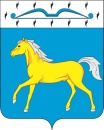 АДМИНИСТРАЦИЯ  ПРИХОЛМСКОГО  СЕЛЬСОВЕТАМИНУСИНСКОГО  РАЙОНАКРАСНОЯРСКОГО  КРАЯРОССИЙСКАЯ ФЕДЕРАЦИЯП О С Т А Н О В Л Е Н И Е 10.08.2022                                   п. Прихолмье                                №  42-пО внесении изменений в постановление администрации Прихолмского сельсовета № 46-п от 22.09.2015 г. «Об утверждении административного регламента представления муниципальной услуги «Предоставление земельных участков, находящихся в муниципальной собственности Прихолмского сельсовета, в безвозмездное пользование»В целях приведения правового акта в соответствие с действующим законодательством, в соответствии с Федеральным законом от 28.05.2022 № 144-ФЗ «О внесении изменения в статью 39.10 Земельного кодекса Российской Федерации», Федеральным законом от 06.10.2003 № 131-ФЗ «Об общих принципах организации местного самоуправления в Российской Федерации», руководствуясь ст. 20 Устава Прихолмского сельсовета, ПОСТАНОВЛЯЮ:         1. Внести следующие изменения в Административный регламент Прихолмского сельсовета Минусинского района Красноярского края по предоставлению муниципальной услуги «Предоставление земельных участков, находящихся в муниципальной собственности Прихолмского сельсовета, в безвозмездное пользование», утвержденный постановлением администрации Прихолмского сельсовета № 46-п от 22.09.2015 г. «Об утверждении административного регламента представления муниципальной услуги «Предоставление земельных участков, находящихся в муниципальной собственности Прихолмского сельсовета, в безвозмездное пользование», (далее – Административный регламент):         1.1. Пункт 1.7 раздела 1 Административного регламента дополнить подпунктом 19 следующего содержания:        «19) некоммерческим организациям для осуществления строительства и (или) реконструкции объектов капитального строительства на таких земельных участках полностью за счёт средств, полученных в качестве субсидии из федерального бюджета, на срок строительства и (или) реконструкции данных объектов капитального строительства.».        2. Настоящее постановление вступает в силу со дня, следующего за днем его опубликования в официальном печатном издании «Прихолмские вести». 3. Контроль за исполнением настоящего постановления оставляю за собой.Глава Прихолмского сельсовета:					           Ю.В. Гусева